Coliflor con verduras estilo arroz tres delicias frito oriental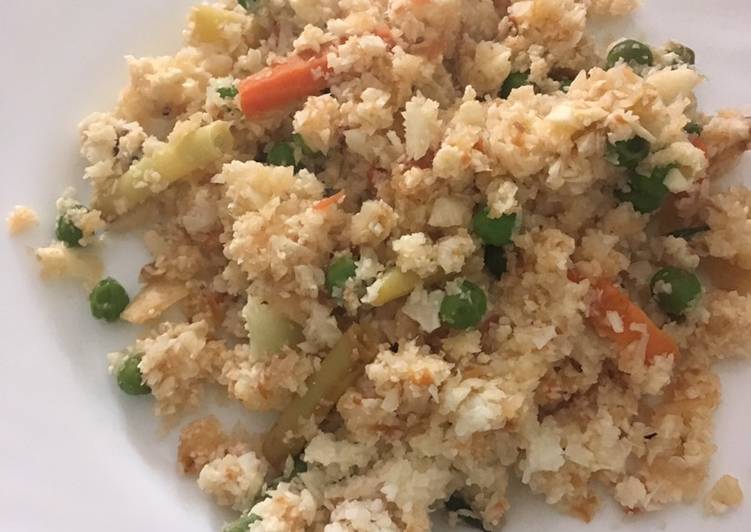 Ingredientes6-8 raciones1 Coliflor mediana3 tomates verdes1/2 cebolla2 dientes ajo150-200 mL claras de huevo1 vaso verduras variadas para salteadoSalPimienta negraAceite de oliva virgen extra en sprayUnas gotas de salsa de sojaPasos15 minPicamos bien los dos dientes de ajo y los ponemos a la sartén rociada con AOVE en spray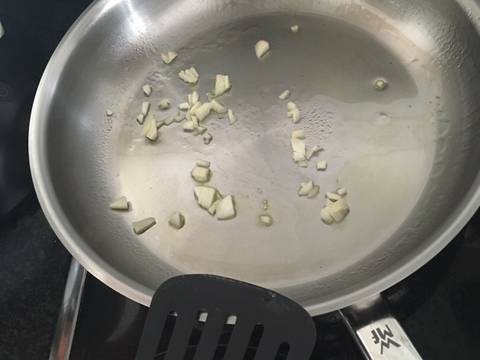 Mientras se hacen los ajos trituramos el tomate y la cebolla y 1cda de postre de sal. Y lo añadimos a la sartén removiendo bien.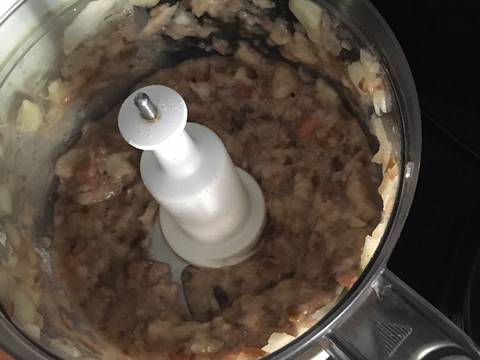 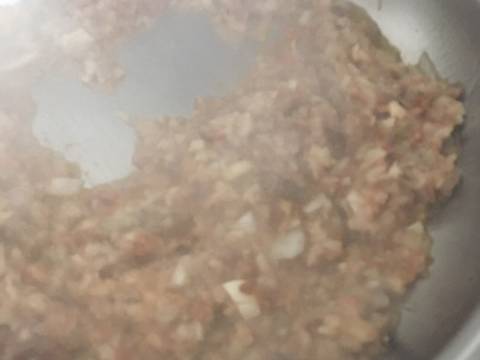 En lo que está el tomate y la cebolla al fuego, picamos la coliflor, previamente lavada y cortada en arbolitos. Depende mucho de cuanto lo piquéis el que se parezca más o menos al arroz convencional. Si lo picáis de más os puede quedar con la apariencia del típico arroz que se compra para los perros cuando están malitos o con muy peques.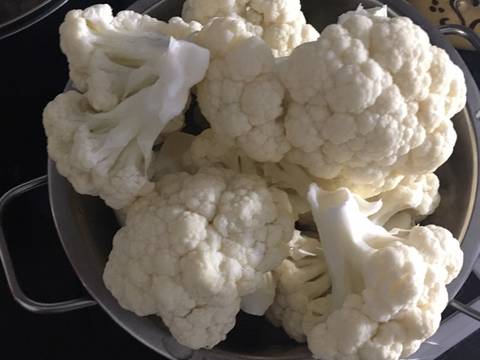 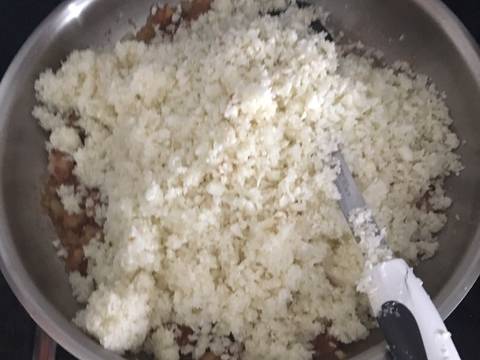 Añadimos la coliflor a la sartén con la mezcla de ajo, cebolla y tomate y mezclamos bien. (Bajamos el fuego al mínimo ya que queremos que la coliflor se caliente, no que se fría)Mientras tenemos la coliflor al mínimo. Ponemos claras de huevo en una sartén espolvoreada de AOVE a máxima potencia y removemos para que se vaya cuajando sin tener la forma y textura de tortilla. En cuanto dejen de ser líquidas las claras y ya sea de apariencia a huevos revueltos, las echamos a la sartén grande en la que estamos cocinando la coliflorEn la misma sartén que hemos hecho las claras, aprovechando que sigue caliente y para rebañar posibles restos. Salteamos las verduras (en mi caso congeladas: guisantes, ajetes, judías, zanahoria y berenjena) con unas gotas de salsa de soja. Es muy importante que no nos pasemos ya que queremos que nos sepa a todo el conjunto de sabores y no a salsa de soja.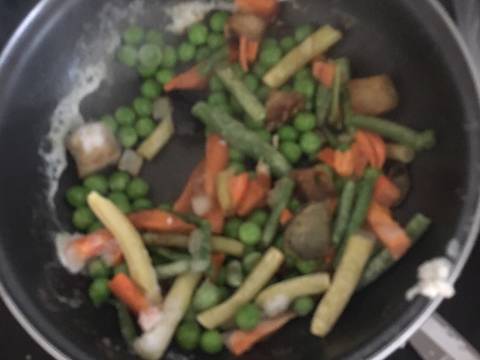 Añadimos la verdura salteada a la coliflor ya caliente, removemos y listo para servir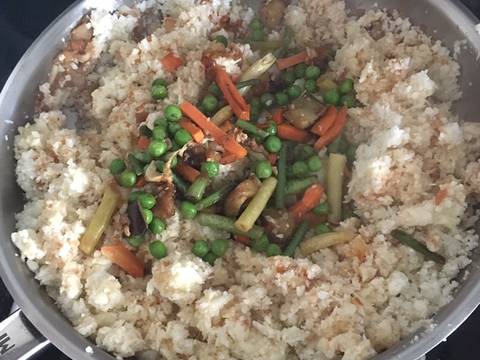 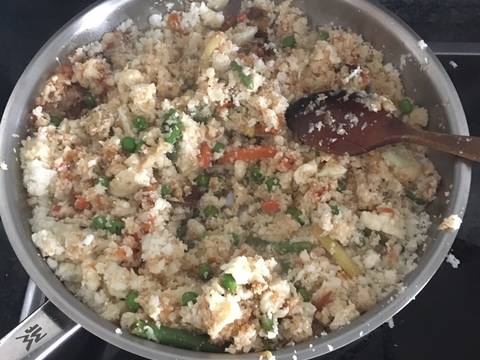 Que aproveche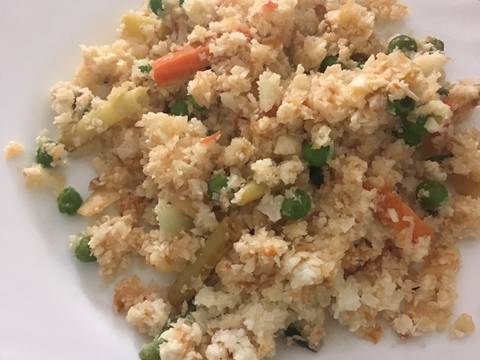 